Thank you for your interest in joining the Norman Youth Soccer Association (NYSA) Board of Directors and/or its committees. Please complete the following form and submit to BoardOfDirectors@OklahomaCeltic.com and/or mail a copy to the attention of the NYSA Board of Directors at 1001 East Robinson Street, Norman, OK 73071. The information you provide as part of this application may be reviewed by the current Board of Directors, as well as one or more of its committees, for the purpose of identifying and evaluating potential board and/or committee candidates. Please note that according to Article VI, Section 11 of the Bylaws of Norman Youth Soccer Association, “No one being paid by NYSA shall be eligible to serve as a member of the Board of Directors.” and, “A person shall not be eligible to serve as a member of the Board of Directors if related by blood or marriage to a person serving as a member of the Board of Directors.”CANDIDATE INFORMATIONPlease provide your educational background, including your highest level of education and area of study, as well as any certification, training or professional licenses which you may possess.CANDIDATE QUESTIONNAIREPlease indicate your areas of expertise by checking all of the following that apply:  Accounting			  Facility and/or Field Management		  Policy Development  Administration		  Finance					  Public Relations	  Advocacy 			  Fundraising					  Soccer  Board Development		  Grant Writing				  Strategic Planning  Communications		  Human Resources and Staffing		  Volunteer Coordination  Community Service		  Law						  Other (Describe Below)  Community Outreach	  Management and/or Leadership		  Event Planning		  Nonprofit Experience						If selected to serve on the Board of Directors or its committees, in which position(s) or committee(s) do you believe you would make the greatest contribution to NYSA? Why?  President				  Sportsmanship and Rules Committee		  Secretary				  Scheduling Committee						  Treasurer 				  Bylaws and Appeals Committee					  Recreational Representative		  Coaches Committee				  Competitive Representative		  Finance Committee		  Marketing Representative		  Ways and Means Committee					  Member At-Large			  Nominating Committee							  Fields Committee					  Complex CommitteePlease list any and all nonprofit boards and committees on which you currently serve, or have served in the past, and include the name of the organization, your role or title and your years of service.Approximately how much time will you be able to devote weekly to serving the mission and fulfilling the vision of NYSA as a member of its Board of Directors or committees?Please describe your involvement, past and present, with NYSA (e.g. any current or former youth player(s) registered with NYSA, volunteer or staff coach, Team Manager or other leadership, former NYSA player, etc.).How many years have you, or your children, been a member of NYSA?Please describe your involvement in soccer, and/or other youth sports, outside of NYSA.Why are you interested in serving on the NYSA Board of Directors and/or its committees?What do you hope to gain from your experience serving on the NYSA Board of Directors and/or its committees?What do you believe is the most pressing issue or problem presently facing NYSA? Why?Please provide a brief description of your characterization of a successful youth soccer organization.Have you reviewed and familiarized yourself with the NYSA Bylaws, Mission and Vision Statements, Core Values and the programs offered by the organization?YES  		NO  	Are there any personal or professional conflicts of interest, current or anticipated, of which the NYSA Board of Directors and/or its committees should be aware of as part of considering this application? If yes, explain.Are you presently compensated, or do you anticipate being compensated during your term on the Board of Directors or its committees, by NYSA in any way, including payment in kind? If yes, please explain.Are you related by blood or marriage to a person presently serving as a member of the Board of Directors? If so, who?If you are not selected as a member of the Board of Directors or the committee to which you are applying, would you be willing to volunteer your time to assist the organization by serving on a committee in lieu of the board or a committee other than the one for which you are applying? YES  		NO  		MAYBE  	CERTIFICATION and SignatureBy submitting this application, I hereby certify the information provided is true and accurate to the best of my knowledge. Furthermore, I understand false or misleading information contained herein may result in my release, should this application lead to an appointment on the Board of Directors or its committees.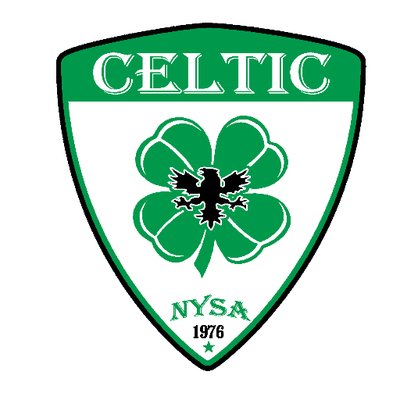      NORMAN YOUTH SOCCER ASSOCIATION      BOARD OF DIRECTORS & COMMITTEE MEMBER APPLICATIONFull Name: Last First FirstM.I.Address:Street AddressStreet AddressApartment/Unit #Apartment/Unit #CityStateZip CodePhone #:Email:Present Occupation:Place of Employment:Signature:Date: